Historische ontmoetingen tot 1492Marian Heesen, Erik Lips. Lyceum Sancta Maria HaarlemProject V4 geschiedenisBij het vak geschiedenis bestuderen wij de opkomst en ondergang van volkeren, landen en grote rijken binnen geografische grenzen, maar ook binnen grenzen van de tijd. Bijvoorbeeld en Grieken en Romeinen rond de Middellandse Zee in de Oudheid, de Franken in de Vroege Middeleeuwen binnen het Frankische Rijk.Wat we weleens vergeten is dat al deze volkeren en rijken contacten onderhielden met anderen, ver of dichtbij. Deze contacten leverden van alles op: oorlog, handel, wetenschappelijke kennis, nieuwe godsdiensten en culturele uitwisseling en vermenging. Denk maar aan het rijk van Alexander de Grote.In dit project ga je je verdiepen in een belangrijke historische ontmoeting die plaatsvond in de tijd tussen prehistorie en het einde van de Middeleeuwen in 1492. Een lange tijd, waarin de hele wereld voor Europeanen nog bestond uit Afrika, Azië en Europa. 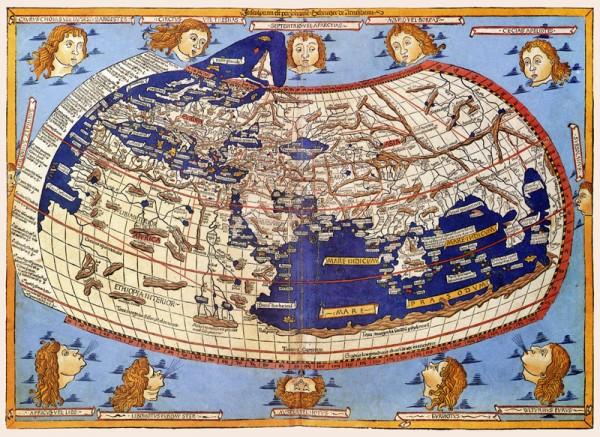 wereldkaart naar Ptolemeus, 1482Jullie gaan in groepjes onderzoek doen naar een van de volgende historische ontmoetingen:Neanderthaler ontmoet homo sapiens;Jagers ontmoeten eerste boeren;Perzen ontmoeten GriekenAlexander de Grote bij de IndusChinezen en Europeanen ontmoeten HunnenGoten ontmoeten de RomeinenJoden ontmoeten Egyptenaren/BabyloniërsJoden ontmoeten RomeinenRomeinen ontmoeten GermanenArabieren ontmoeten Byzantijnen, Perzen, SpanjaardenArabieren ontmoeten de FrankenByzantijnen ontmoeten de Franken en VenetianenVikingen ontmoeten Franken, Russen, Engelsen en ‘Amerikanen’Kruisvaarders ontmoeten Turken en ArabierenArmeniërs ontmoeten Romeinen, Byzantijnen, TurkenChinezen ontmoeten MongolenMongolen ontmoeten EuropeanenOntmoetingen op de ZijderouteOntmoetingen in TimboektoeJoodse diaspora in EuropaDe pest in Azië en EuropaSlavernij en slavenmarktenDe Venetiaanse ontdekkingsreiziger Marco PoloDe Arabische ontdekkingsreiziger Ibn BattutaDe Chinese ontdekkingsreiziger Zheng HeTurken ontmoeten Byzantijnen en ArabierenOntmoetingen rond Oostzee en Noordzee: de HanzeDe ReconquistaArabieren ontmoeten Javanen en IndiërsPortugezen ontmoeten AfrikanenDit zijn  maar een paar voorbeelden. Als je zelf nog een voorbeeld weet, overleg met je docent en bespreek de mogelijkheden.Wat gaan we doen?Je gaat onderzoek doen naar de vragen:Wat betekende de ontmoeting voor de betrokkenen in die tijd?Welke gevolgen had de ontmoetingen op korte  en lange termijn?Het is de bedoeling dat jullie in groepjes van 4 het antwoord op de vragen omwerken naar een kleine tentoonstelling. Hierin laat je door middel van afbeeldingen, teksten, kaarten en voorwerpen iets zien van de partijen die bij jullie ontmoeting betrokken zijn. De tentoonstelling stal je uit op tafels in de aula. Een achtergrondposter is daarbij mogelijk. Jullie houden een presentatie voor de andere geschiedenisleerlingen uit V4 en je docent. Jullie krijgen hiervoor een cijfer, dat voor 15% meetelt voor het schoolexamen dit jaar. Hoe ga je te werk?Stap 1: Stel een groepje  samen van 4 leerlingenStap 2: kies een onderwerpstap 3: Verdeel de groep in twee duo’s. Duo 1 gaat onderzoek doen vanuit het standpunt van een van de partijen die bij de ontmoeting betrokken was. Duo 2 gaat onderzoek doen vanuit de andere betrokken partij. Ieder duo probeert zich goed in te leven in de mensen die het betrof: hoe was het om de ontmoeting mee te maken, welke gevolgen had deze, hoe keek je tegen de andere partij aan?stap 4: Verzamel per duo zoveel mogelijk informatie over de ontmoeting, bezien vanuit jouw kant. Denk er aan je de volgende vragen te stellen:Hoe was het leven vóór de ontmoeting voor jullie?Wat was de oorzaak van de ontmoeting?Hoe verliep de ontmoeting?Hoe is jullie leven veranderd door de ontmoeting?Maak de balans op van de ontmoeting: welke positieve en negatieve gevolgen heeft deze gehad voor jullie leven?stap 5: Leg de antwoorden naast die van het andere duo uit jullie groepje. Hoe zien de partijen de ontmoeting? Probeer de verschillen te verklaren of te begrijpen met het begrip standplaatsgebondenheid in je achterhoofd.stap 6: Bespreek hoe jullie de ontmoeting evenwichtig kunnen presenteren, op een manier waarbij beide standpunten goed uit de verf komen.stap 7: Bedenk welke teksten, afbeeldingen, voorwerpen en kaarten nodig zijn om een goede tentoonstellingstafel te maken. Spreek af wie wat maakt en meeneemt.De werkwijze van iedere groep wordt schriftelijk vastgelegd in een onderzoeks- en procesverslag. Dit verslag wordt ingeleverd bij je eigen geschiedenisdocent.De tentoonstelling wordt ingericht in de Wereldburgerweek.Historische ontmoetingen tot 1492Gebruik dit document voor het schriftelijke onderzoeks-/ procesverslag. Volg de aanwijzingen goed!!!Let op: voor de stappen 1 t/m 3 zijn geen punten te verdienen.Stap 4.  (30 p.)Beschrijf hieronder de resultaten voor je onderzoek. Voor beide duo’s is ruimte.Stap 5. (15 p.)Stap 6. (15p.)Stap 7.  (5p.)Stap 8. (5p.)Tentoonstelling en presentatie: (30 p.)Presentatie (30 pt)Zoektermen Historische ontmoetingenZoek naar teksten, afbeeldingen (van mensen, gebouwen, voorwerpen, vondsten) en naar geografische kaarten waarop gebieden,  maar ook gebeurtenissen en routes zijn afgebeeld.1. Neanderthaler ontmoet homo sapiens: Gibraltar, Byzovaya, uitsterven van N, vermenging met/uitwisseling met, vindplaatsen, N. In Nederland, oorsprongshypothese2. Jagers en boeren: landbouwrevolutie/neolithische revolutie in: vruchtbare halve maan/sikkel, Zuid Anatolië, Jangtsekiang, Gele Rivier, Indus, Peru/Andes, Mexico, einde ijstijd, stenen werktuigen, pottenbakken, koper, wiel, hiërarchie, religie, kalenders, voorouderverering.3. Grieken en Perzen: Herodotos/Herodotus, Griekenland, Perzische Rijk, Cyrus, Xerxes, Darius, Lydië, Babylon, Susa, Koninklijke weg, Zoroaster.4. Alexander aan de Indus: Macedonië, Indus, Parthië, Bactrië, Koning Poros, slag bij Hydaspes, krijgsolifanten. Arrianus, Plutarchus,Quintus Curtius over Alexanders veroveringen. 5. Chinezen, Europeanen en Hunnen: Qin-, Han-Tang-dynastieën, Chinese Muur, Xiongnu, Attila. Priscus over de Hunnen.6. Goten en Romeinen: Visigoten, Ostrogoten, slag bij Adrianopel, Pannonië, Theodorik, Odoaker7. Joden, Egyptenaren en Babyloniërs: Exodus, Josef, Moses, plagen, Babylonische ballingschap, Assyrische Rijk, Nebukadnezar II, tempel van Salomo, vernietiging Jeruzalem, Cyrus de Grote.8. Joden en Romeinen: Flavius Josephus, De Joodse Oorlog, Caligula, Nero, Vespasianus, Boog van Titus, verwoesting Jeruzalem.9. Romeinen en  Germanen/Kelten/Pikten: Tacitus, Vindolanda tabletten, Hadrian Wall, Hadrianus, Bataafse Opstand, Julius Civilus, Vespasianus, Rembrandt10. Arabieren en Byzantijnen, Perzen, Spanjaarden: islam, Abu Bakr, slag bij Merv, Omajjaden-dynastie, Al-Andalus, Rio Barbate,  inname Jeruzalem, Rotskoepel Moskee, Herakleios, Constans II, Grieks Vuur.11. Arabieren en Franken: Karel Martel, slag bij Poitiers (732), emir van Andalusie, Arabische invasie, kalifaat van de Omajjaden.12.  Byzantijnen ontmoeten Franken en Venetianen: schisma, slag bij Manzikert , Urbanus II,  1e en 4e kruistocht, Alexius I, Anna Comnena,  Robert Guiscard, Bohemond, Latijnse keizerrijk Konstantinopel.13. Vikingen en Franken, Russen, Engelsen en ‘Amerikanen’: Lindisfarne, Dorestad, Danelaw, Leif Eriksson, Dublin, IJsland, Groenland, Newfoundland, koninkrijk Rus, Kiev, Novgorod.14. Kruisvaarders ontmoeten Turken en Arabieren: Urbanus II, Seldjoeken, Alexius I, Raymond d’Aguilers, Godfried van Bouillon, Abu-l-Musaffar al-Abiwardi, Saladin.15. Armeniërs: Byzantijnen en Turken: Tigranes de Grote,  Romeinse provincie, Armeense keizers, christendom, Turken, Mongolen, Cilicisch Armenië.16. Chinezen en Mongolen: Djengis Khan (Djengiz Khan), Karakorum, Zijderoute, Jamuqa, Geheime Geschiedenis van de Mongolen, Koebilai Khan, Yuan-dynastie17. Europeanen en Mongolen: Ögödei,  Slag bij Liegnitz, Batoe Khan, Kanaat van de Gouden Horde, Willem van Ruysbroeck, 18. Kooplieden, geleerden, soldaten en monniken reizen over de Zijderoute: paarden, kunst van het paardrijden, steppevolkeren, Tang-dynastie, Yuan-dynastie, zijde, specerijenroute, weg van jade en edelstenen, boeddhisme, nestorianisme.19. Karavanen ontmoeten elkaar in Timboektoe, het Malinese Rijk: Sundiata, Ibn Khaldun, karavaanroutes, bibliotheken van Timboektoe, Mansa Musa, Leo Africanus.20. Joodse diaspora in Europa: 1e Joodse opstand, 2e Joodse opstand, Bar Kochba,  verdrijving uit Engeland, verdrijving uit Spanje, verdrijving uit Portugal, verdrijving uit Duitse gebieden, vestiging in Polen, Ottomaanse Rijk21. De pest in Azië en Europa: China, handelsroutes, Krim, Venetië,  Boccaccio, Ibn Khaldun.22. Slavernij: Egypte, Romeinse Rijk, Trans-Sahara slavenroutes en slavenhandel rond de Indische Oceaan, slavenmarkt Alexandrië, Afrikaanse slaven, slavernij in Ottomaanse Rijk.23. Ontdekkingsreiziger Marco Polo: route, handel, Zijderoute, christenen,  Chinezen en Indiërs.24. Ontdekkingsreiziger Ibn Battuta: routes, hadj, sultan Delhi, Yuan-dynastie, Andalusie, Sahara, Rihla25. De expedities van Zheng He: Ming-dynastie, Zuidoost Azië, Indische Oceaan, Afrika, handel en belasting, Mongoolse dreiging.26. Turken ontmoeten Byzantijnen: Ottomaanse/Osmaanse Turken, Bursa, val van Konstantinopel, Murad II, Mechmed de Veroveraar, Istanbul, Byzantijnse bureaucratie, Grieken vluchten naar West Europa, Balkan, handelsroutes Oostelijke Middellandse zeegebied.27. Hanze: Duitse Hanze, Hanzesteden, Lübeck, koggen, Hanzeverbond, verval Hanze, christendom, Duitse orde.28. Reconquista:  Emiraat/Kalifaat van Cordoba, Almoraviden,  El Andalus, Castilië, Aragon, slag bij Las Navas de Tolosa,  Alfonso VIII, val van Granada.29. Arabische handelaren ontmoeten volkeren rond de Indische Oceaan: Arabieren, verspreiding van islam door handel , Joden, Armeniërs, sultanaat van Delhi, Borobudur, Srivijaya, sultanaat Malakka.30. Portugezen en Afrikanen: koninkrijk Ghana, koninkrijk Mali, Songhai, Gao, Yoruba, Ife, koninkrijk Benin, oba’s, goud, vernieuwing scheepvaarttechnieken, scheepsbouw, Madeira, Kaapverdische Eilanden, Canarische Eilanden, slaven, suikerplantages.Namen duo 1:                        :Namen duo 2:                        :Wij hebben gekozen voor de volgende ontmoeting:Duo 1Vraag 1: Hoe was jullie leven vóór de ontmoeting?Duo 1Vraag 2: Wat was de oorzaak van de ontmoeting?Duo 1Vraag 3: Hoe verliep de ontmoeting?Duo 1Vraag 4: Hoe is jullie leven veranderd door de ontmoeting?Duo 1Vraag 5: Maak de balans op van de ontmoeting: welke positieve en negatieve gevolgen heeft deze gehad?Duo 2Vraag 1: Hoe was jullie leven vóór de ontmoeting?Duo 2Vraag 2: Wat was de oorzaak van de ontmoeting?Duo 2Vraag 3: Hoe verliep de ontmoeting?Duo 2Vraag 4: Hoe is jullie leven veranderd door de ontmoeting?Duo 2Vraag 5: Maak de balans op van de ontmoeting: welke positieve en negatieve gevolgen heeft deze gehad?Leg jullie antwoorden naast die van het andere duo uit jullie groepje. Hoe zien de verschillende partijen de ontmoeting? Probeer de verschillen te verklaren of te begrijpen met het begrip STANDPLAATSGEBONDENHEID in je achterhoofd.Probeer nu een afgewogen oordeel te vormen over de gevolgen van de ontmoeting, door de bril van een historicus in 2015. Doe ook verslag van de discussie die aan jullie oordeelsvorming vooraf is gegaan!Bespreek en noteer hier hoe jullie de ontmoeting evenwichtig kunnen presenteren, zodat alle standpunten goed uit de verf komen.Bedenk en noteer hier welke teksten, afbeeldingen, voorwerpen en kaarten nodig zijn om een goede tentoonstellingstafel te maken. Spreek af wie wat maakt en/ of meeneemt.Maak ook een lijst met de bronnen die jullie gebruikt hebben.Titel ontmoetingNamen duo 1Namen duo 2Materiaal (10 pt)Beantwoording vragen(10 pt)Originaliteit (10 pt)totaal